بحث : الضّوءمصادر الضّوءيساعد الضّوء على الرّؤية ، بارتداده من المصدر إلى العين. وتقسّم مصادره إلى طبيعيّة وصناعيّة. ويأتي الضّوء الطّبيعيّ من المصادر الّتي لا يمكن التّحكّم فيها ، مثل الشّمس والنّجوم ويأتي الضّوء الصّناعيّ من مصادر يمكن التّحكّم فيها ، كالشّموع ومصابيح السّيّارات، والمصابيح الكهربائيّة .* 1 : مصادر الضّوء :أهمّ مصدر للضّوء هو الشّمس الّتي تضيء ساعات نهارنا.هناك مصادر مباشرة كالشّمس والنّجوم وغيرها ومصادر غير مباشرة كالقمر والكواكب ، وهذه الأخيرة تستمدّ نورها من مصدر آخر مثل الشّمس ثمّ تعكسه علينا ، كذلك الشّمس هيّ أهمّ مصدر للضّوء وتصدر أشعّة . أمّا القمر فهو مصدر غير مباشر للضّوء فهو يعكس ضوء الشّمسإلينا فنراه ونرى أشعّته في السّماء نظرا لبعدها.وعندما تكون السّماء صافية يزوّدنا البدر بنوره ليلا . وتعتمد جميع الأشياء الموجودة في الأرض على الطّاقة الضّوئيّة المستمدّة من الشّمس . لذا يعتبر القمر جسما مضاء منيرا .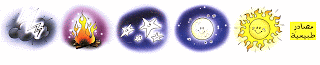 * 2 مصادر الضّوء الصّناعيّة :مصادر الضّوء الصّناعيّة متعدّدة .نذكر منها مثلا المصابيح الكهربائيّة العادية الّتي تعتمد على تسخين جسم صلب أو سائل والمكشاف الّذي يعتمد على الطّاقة الكهربائيّة الكامنة .يمكن ذكر مصباح الزّيت والمضباح النّفطي والشّمعة وهي تعتمد على الفتيلة أو على سائل يسخّن .إذن نستنتج أنّ هناك مصادر طبيعيّة كالشّمس والقمر والنّار والنّجوم ومصادر صناعيّة كالمكشاف والشّموع والفوانيس والمنارات........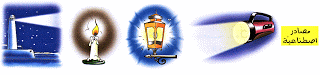  الأجسام مضيئة : الشّمس – النّجوم – الشّمعة – المكشاف - ..............................الأجسام مضاءة منيرة: القمر – المنازل – كلّ الأجسام الموجودة على الأرض...........  